        В соответствии  с межведомственным комплексным планом совместной работы органов и учреждений системы профилактики безнадзорности и правонарушений несовершеннолетних  по предупреждению асоциальных явлений в детской и подростковой среде на 2018-2019 годы,  в целях формирования и развития ценностей здорового образа жизни, предупреждения употребления несовершеннолетними  токсических, наркотических веществ и спиртных напитков, оказания своевременной медицинской специализированной помощи детям и их родителям, постановляю:1. Провести на территории Соль-Илецкого городского округа месячник по профилактике алкоголизма, токсикомании, наркомании и табакокурения  с 15 апреля  по 15 мая  2019 года.  2. Разработать и утвердить план мероприятий  месячника (приложение № 1).3.Утвердить график встреч членов комиссии по делам несовершеннолетних и защите их прав с учащимися образовательных организаций (приложение № 2). 4. Контроль за исполнением постановления возложить на заместителя главы администрации Соль-Илецкого городского округа по социальным вопросам О.В.Чернову. 	5.Постановление вступает в силу после его официального опубликования (обнародования).Глава муниципального образованияСоль-Илецкий  городской округ                                                       А.А. КузьминВерноВедущий специалист организационного отдела                          Е.В.Телушкина Разослано: прокуратура Соль-Илецкого района, в дело, организационный отдел, Управление образования,  КФСДМ, ОМВД  России по  Соль-Илецкому городскому округу, членам КДН и ЗП.ПЛАН  мероприятий по организации и проведению месячникапо профилактике алкоголизма, токсикомании, наркомании и табакокурения среди подростков и молодежи на территории Соль-Илецкого  городского округа  в период с 15 апреля по  15 мая  2019 года. «Я, ты, он, она - мы здоровая страна!»Перечень образовательных организаций для проведения встреччленов комиссии по делам несовершеннолетних и защите их правс учащимися    в рамках  месячника по профилактике алкоголизма, токсикомании, наркомании и табакокурения среди подростков и молодежи на территории Соль-Илецкого городского   округа  в 2019 году  (с 15 апреля по 15 мая  2019г.)Примечание: дату, время  встречи согласовать по указанным телефонам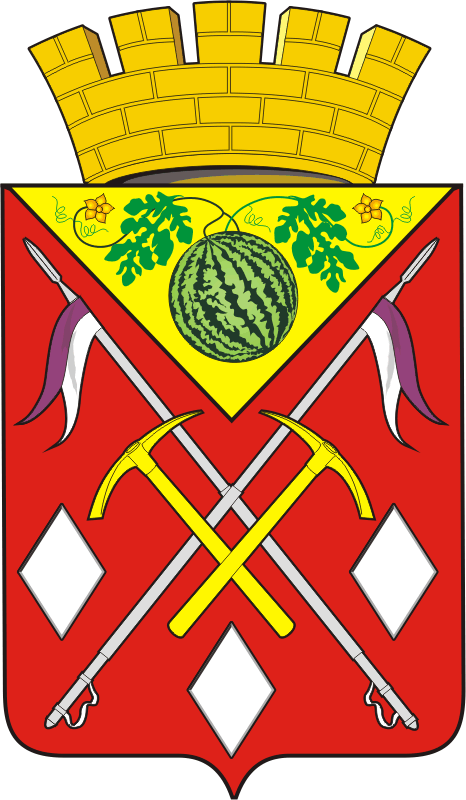 АДМИНИСТРАЦИЯМУНИЦИПАЛЬНОГО ОБРАЗОВАНИЯСОЛЬ-ИЛЕЦКИЙ ГОРОДСКОЙ ОКРУГОРЕНБУРГСКОЙ ОБЛАСТИПОСТАНОВЛЕНИЕ12.04.2019  № 809-пО проведении   месячника по профилактике алкоголизма, токсикомании, наркомании и табакокурения среди подростков и молодежи на территории  Соль-Илецкого  городского округаПриложение № 1к постановлению администрации   Соль-Илецкого городского округа                                                                 от 12.04.2019 №_809-п№п/пМероприятияСроки исполнения (проведения)Место проведенияОтветственныеI. Нормативное обеспечение I. Нормативное обеспечение I. Нормативное обеспечение I. Нормативное обеспечение I. Нормативное обеспечение 1.1.Подготовка и реализация постановления главы администрации муниципального образования Соль-Илецкий городской округ «Об организации и проведении месячника по профилактике алкоголизма, токсикомании, наркомании и табакокурения среди подростков и молодежи  в 2019 году».апрель  2019 годаАдминистрация Соль-Илецкого городского округаКДН и ЗП  Управление образования             ОМВД РФ по Соль-ИлецкомуГородскому округу  (по согласованию)II. Организационно - методическая  деятельностьII. Организационно - методическая  деятельностьII. Организационно - методическая  деятельностьII. Организационно - методическая  деятельностьII. Организационно - методическая  деятельность2.1.Организация  индивидуальных консультаций, бесед, тренингов для детей и   родителей  по  вопросам здоровьесбережения,    профилактики  наркомании  и других  зависимостей  в  детско-подростковой среде с участием  заинтересованных  специалистов.апрель-май 2019 годатерритория Соль-Илецкого городского округаКДН и ЗПРуководители образовательных организаций  2.2.Размещение на стендах, расположенных в местах, доступных для несовершеннолетних и родителей (законных представителей), сведений о должностных лицах  органов здравоохранения, управления образования, социальной защиты населения, ОМВД РФ по Соль-Илецкому городскому округу, комиссии по делам несовершеннолетних и защите их прав (с указанием телефонов) для консультирования и оказания всесторонней помощи по вопросам профилактики алкоголизма, токсикомании, наркомании и табакокурения.Весь периодОбразовательныеорганизацииРуководители образовательных организаций  2.3.Обсуждение проблемы алкоголизма, табакокурения среди подростков и меры профилактики силами детских общественных организаций и детских общественных правовых палат на сборах детских общественных организаций и детских общественных правовых палатВесь периодОбразовательныеорганизацииУправление образования             III. Профилактическая работаIII. Профилактическая работаIII. Профилактическая работаIII. Профилактическая работаIII. Профилактическая работа3.1. Организация  работы  «Горячих телефонов»  по вопросам оказания помощи семьям и детям, находящимся в трудной жизненной ситуации, а также по вопросам защиты прав несовершеннолетних - тел. 2-82-52,  по вопросам профилактики наркомании, алкоголизма, и табакокурения среди подростков и молодежи - тел.   2-76-52, 2-55-84, 2-35-12 2-30-73Оказание консультативно-психологической помощи детям и их родителям специалистами «Детского телефона доверия» с единым общероссийским номером»- 8-800-2000-122.Организация работы телефона доверия на базе ГБУЗ «ООКНД» 57-26-26 (ежедневно с 8.00 до 20.00)Весь периодТерритория  Соль-Илецкого городского округаОренбургская областьГБУСО «КЦСОН»  (по согласованию)         КДН и ЗП        КФСДМ         ГБУСО «СРЦН «Гармония» в г.Оренбурге(по согласованию)Учреждения системы профилактики округа ГАУЗ «Оренбургский областной клинический наркологический диспансер» (по согласованию)3.2.Проведение разъяснительной работы с несовершеннолетними, их родителями о возможности их обращения по фактам нарушения прав и законных интересов на «Общероссийский телефон доверия» - 8-800-2000-122.Весь периодОбразовательныеорганизацииУчреждения системы профилактики безнадзорности и правонарушений несовершеннолетних  округа3.3.Оказание услуг по информированию и профессиональной ориентации в приоритетном порядке воспитанникам учреждений для детей – сирот и детей, оставшихся без попечения родителей ( детский  дом, техникум)Весь периодСоль-Илецкий городской округГКУ ЦЗН (по согласованию)3.4.Содействие временному трудоустройству подростков в свободное от учебы время, в том числе находящихся в трудной жизненной ситуации.Весь периодСоль-Илецкий городской округКФСДМ   ГКУ ЦЗН (по согласованию)         3.5.Проведение межведомственных рейдов по ночным клубам, барам, дискотекам, а также иным объектам, определенным Законом Оренбургской области от 16.12.2009 № 3279/760-IV-ОЗ «О мерах по предупреждению причинения вреда физическому, психическому, духовному и нравственному развитию детей на территории Оренбургской области» на предмет несоблюдения установленных требований по недопущению нахождения в них несовершеннолетних без сопровождения законных представителей.Весь периодМО Соль-Илецкий городской округОМВД РФпо Соль-Илецкому городскому округу(по согласованию)КДН и ЗПучреждения профилактики безнадзорности иправонарушенийнесовершеннолетних3.6.Проведение рейдовых мероприятий по проверкам торговых точек, реализующих алкогольную и спиртосодержащую продукцию, пиво и напитки, изготавливаемые на его основе, табачные изделия на предмет выявления фактов их розничной продажи несовершеннолетним.Весь периодМО Соль-Илецкий городской округОМВД РФпо Соль-Илецкому городскому округу(по согласованию)КДН и ЗПучреждения профилактики безнадзорности иправонарушенийнесовершеннолетних3.7.Осуществление проверок по месту жительства и учебы несовершеннолетних, состоящих на профилактическом учете, а также родителей, употребляющих спиртные напитки и наркотические вещества и не исполняющих обязанности по воспитанию детей.Весь периодМО Соль-Илецкий городской округОМВД РФпо Соль-Илецкому городскому округу(по согласованию)КДН и ЗПучреждения профилактики безнадзорности иправонарушенийнесовершеннолетних3.8.Выявление несовершеннолетних, употребляющих спиртные напитки, токсические и наркотические вещества, а также проживающих в семьях, находящихся в социально опасном положении и употребляющих ПАВ, а также выявление взрослых лиц, вовлекающих подростков в употребление данных веществ. Весь периодМО Соль-Илецкий городской округОМВД РФпо Соль-Илецкому городскому округу(по согласованию)КДН и ЗПучреждения профилактики безнадзорности иправонарушенийнесовершеннолетних3.9.Оказание  различных видов социальной помощи  несовершеннолетним и их родителям (законным представителям).Весь периодМО Соль-Илецкий  городской округУчреждения системы профилактики  округа.3.10.Проведение психологического тестирования (анкетирования) учащихся  образовательных организаций.апрельМО Соль-Илецкий городской округРуководители  образовательных организаций Учреждения системы профилактики округа3.11..Весенняя неделя добра. Комплекс акций по пропаганде волонтерского (добровольческого) движения.    апрель 2019 годаМО Соль-Илецкий городской округКФСДМ       Руководители  образовательных организаций3.11..Весенняя неделя добра. Комплекс акций по пропаганде волонтерского (добровольческого) движения.МО Соль-Илецкий городской округКФСДМ       Руководители  образовательных организацийIV. Массовые мероприятияIV. Массовые мероприятияIV. Массовые мероприятияIV. Массовые мероприятияIV. Массовые мероприятия4.1.Проведение внеурочных тематических мероприятий  в образовательных организациях, посвященных Дню Детства.май 2019ОбразовательныеорганизацииУправление образования Руководители  образовательных организаций4.2.Муниципальный этап спортивных игр школьников «Президентские спортивные игры».май 2019ОбразовательныеорганизацииУправление образования Руководители  образовательных организаций4.3.Проведение тематических мероприятий, направленных на формирование устойчивых антинаркотических установок и ценностей здорового образа жизни (уроки здоровья, викторины, дискуссии, конкурсы, акции, тренинги, спортивные соревнования и праздники, родительские всеобучи и т.д.).Весь периодОбразовательныеорганизацииКДН и ЗПРуководители  ООКФСДМ   4.4.Проведение различных мероприятий по формированию здорового образа жизни с воспитанниками детского дома, спецшколы для мальчиков.Весь периодДетский дом спецшколаРуководители учрежденийКДН и ЗП4.5.Участие в родительских собраниях (разъяснение родителям ответственность, предусмотренную КоАП РФ, за употребление их  детьми  спиртосодержащих напитков, наркотических и одурманивающих  веществ.май2019 годаОбразовательныеорганизацииУправление образования Руководители образовательных организацийЧлены КДН и ЗП4.6.Проведение профилактического  мероприятия с родителями подростков, употребляющих наркотические вещества и состоящих на учетах ПДН, КДН и ЗП, для профилактики семейного неблагополучия, предупреждения употребления подростками психоактивных веществ и совершение ими преступлений в состоянии опьянения.Весь периодОбразовательныеорганизацииОМВД России по Соль-Илецкому городскому округу (по согласованию)   Члены КДН и ЗП4.7.Проведение трудовых десантов, субботников.Весь периодОбразовательныеорганизацииУправление образования КФСДМ4.8.Финал военно – спортивных игр «Зарница».май2019ОбразовательныеорганизацииУправление образования КФСДМ4.9.Проведение  анкетирования студентов, учащихся общеобразовательных учреждений по проблемам наркомании.Весь периодМО Соль-Илецкий городской округКФСДМ  КДН и  ЗП4.10. Тренинги по профилактике наркомании, алкоголизма, токсикомании, табакокурения в учебных заведениях по принципу «Равный обучает равного».Весь периодМО Соль-Илецкий городской округКФСДМ  Волонтёры4.11.Фестиваль городского округа военно-патриотической песни «Долг. Честь. Родина»Апрель 2019 годаДом культурыКФСДМ Управление образования    4.12.Семейные спортивные  соревнования «Папа, мама, я – спортивная семья». май2019 годаМО Соль-Илецкий городской округКФСДМ Управление образования    4.13.Мероприятия антинаркотической  направленности  «Скажи  НЕТ». Тренинги по школам.апрель-май 2019 годаМО Соль-Илецкий городской округРуководители   ОО                                                                                                                                                                                                                                                   КФСДМ   4.14.Проведение межведомственных проверок семей «социального риска» с целью выявления родителей,злоупотребляющих спиртными напитками и наркотическими веществами и своим негативным образом жизни способствующих совершению подростками  противоправных деяний.Весь периодМО Соль-Илецкий городской округЧлены КДН и ЗПУчреждения системы профилактики 4.15.Выявление несовершеннолетних, употребляющих спиртные напитки, токсические и наркотические вещества, а также проживающих в семьях, находящихся в социально опасном положении и употребляющих ПАВ.Весь периодМО Соль-Илецкий городской округЧлены КДН и ЗПУчреждения системы профилактики 4.16.Индивидуальные беседы с учащимися и их родителями об ответственности за: - употребление наркотических средств, психотропных, одурманивающих веществ и курительных смесей; - совершение правонарушений и преступлений в состоянии опьянения. - совершение преступлений в сфере незаконного оборота наркотических средств.Весь периодМО Соль-Илецкий городской округЧлены КДН и ЗПУчреждения системы профилактики 4.17.Участие в областных соревнованиях по русской лапте. май 2019 года г.ОренбургКФСДМ Управление образования    4.18.Участие в областных соревнованиях по гандболу. Апрель-май  2019 года г.ОренбургКФСДМ Управление образования    4.19.Открытый турнир по футболу среди дворовых команд, посвященный Дню Победы7 мая 2019 годаг. Соль-ИлецкКФСДМ Управление образования    4.20.Окружные соревнования по волейболу.апрель-май 2019 годаг. Соль-ИлецкКФСДМ Управление образования    4.21.Открытие футбольного сезона.Май 2019 годас.ГригорьевкаКФСДМ Управление образования    4.21.Соревнования по волейболу. Апрель-май 2019 годас.ГригорьевкаКФСДМ Управление образования    4.22.Первенство по мини-футболу. Апрель-май 2019 годаМО Соль-Илецкий городской округУправление образования    КФСДМ   V. Информационное сопровождениеV. Информационное сопровождениеV. Информационное сопровождениеV. Информационное сопровождение5.1.Освещение в СМИ хода и итогов проведения месячника по профилактике алкоголизма, токсикомании, наркомании и табакокурения среди подростков и молодежи с указанием телефонов Доверия и «Горячих линий», обращения к жителям области «Сообщи, где торгуют смертью!».Весь периодМАУ «ТИЦ» Соль-Илецкого городского округаРедакция газеты «Илецкая Защита»КДН и ЗП             Учреждения системы профилактики безнадзорности и правонарушений несовершеннолетних  округа.5.2.Размещение в средствах массовой информации материалов, направленных на популяризацию здорового образа жизни, создание общественного мнения против употребления табака, алкоголя и наркотиков.Весь периодМАУ «ТИЦ» Соль-Илецкого городского округаРедакция газеты «Илецкая Защита»ГБУЗ «ГБ г. Соль-Илецка» ОМВД РФ по Соль -Илецкому городскому округу(по согласованию)23Приложение   №2  к  постановлению    администрации   Соль-Илецкого городского округа                                                                 от 12.04.2019 г № 809-п№ п/пОбразовательная организацияЧлены КДН и ЗПОтветственное лицо в ОО, контактные телефоны 1.МОАУ «Угольная СОШ»Абдульманова Л.М.Язева Нина Ивановна  тел.30-7-02     2.МОБУ « СОШ №1»Сагнаева А.Ж.Сергазиева Зауреш Айталиевна  тел.2-34-79  3.МОБУ «СОШ №2»Шмелева Л.В.Шестакова Светлана Ивановна тел.2-33-03  4.МОБУ «СОШ №3»Шагваладян Г.В.Кутепова Надежда Васильевна  тел.2-59-27  5.МОАУ «СОШ №4»Рейсбих А.Ю.Трегобчук  Галина  Владимировна тел.2-37-05  6.МОАУ « СОШ №5»Граброва И.В.Сакенова Валентина Николаевна  тел.2-56-83  7.МОБУ «СОШ №7»Навозенко М.Н.      Сименько  Наталья  Федоровна  тел.2-82-07  8.ГАОУ СПО «Соль-Илецкий индустриально - технологический  техникум»Шадьяров Н.Т.Васильева Г.В.     Белоусова  Татьяна  Валентиновна тел.2-33-36 9.Спецшкола для мальчиковЛитвинов А.А.Касьяненко  Елена  Анатольевна  2-75-7910.МОАУ  «Григорьевская СОШ»Кузнецова М.А.Кабирова Раиса Абдрахмановна 30-2-4311.МОАУ  «Красномаякская СОШ»Резникова О.ИСергей Васильевич Падалко37-3-5012.МОБУ  «Цвиллингская СОШ»Хабибулина В.М.     Кураисова Кунслу Кузбаевна 35-7-4413МОБУ "Кумакская СОШ»Абдульманова Л.М.Горбунова Валентина Витальевна 32-4-2814.МОБУ «Трудовая  СОШ»Кучкин А.С.      Борисова Наталья Викторовна тел. 34-7-47